L’ALBERO BIANCOTi ricordo sotto questo alberoche ci ha visti in tanti momenti felici.La sua chioma,bianca come il tuo manto,si allunga come una carezza.Sfiora nella mia memoriail tuo nomee al vento leggeroconforta la mia animacol tuo ricordo.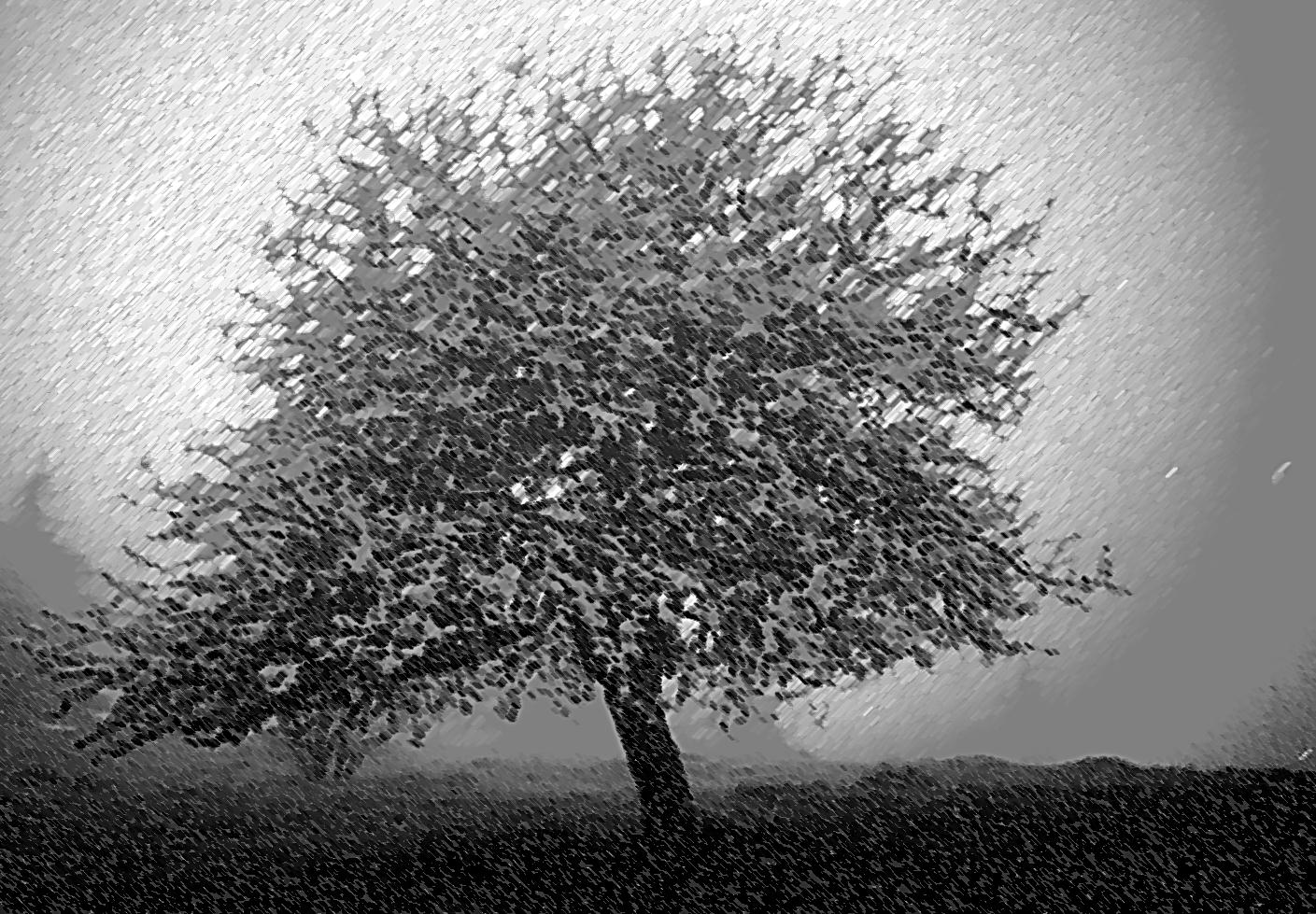 